Università della Calabria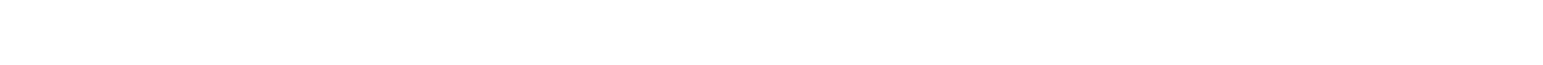 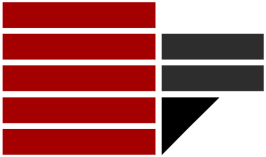 Dipartimento di Ingegneria CivileCorso di Laurea in Ingegneria CivileTesi di LaureaTitoloRelatore	CandidatoProf. …………………..	…………………………………….Matricola ……………Anno Accademico …./….